Aquatic Species Restoration PlanLandowner Acknowledgement FormProject OverviewName of Landowner: Landowner Contact Information Mr. 	 Ms.	 Mx.	Title: First Name:  Last Name: Contact Mailing Address: Contact E-Mail Address: 	Property Address or Location: Project Parcels:  is the legal owner of property described in this grant application. I am aware that the project is being proposed on my property.If the grant is successfully awarded, I will be contacted and asked to engage in negotiations.My signature does not represent authorization of project implementation.If I am affiliated with the project applicant, I will recuse myself from decisions made by the project applicant to work on or purchase my property.If an acquisition project: There  are  are not tenants on the property. Tenants displaced as a result of this project may be eligible for relocation assistance.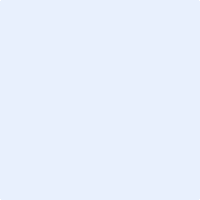 Landowner Signature							DateProject Sponsor InformationProject Name: Project Applicant Contact Information Mr. 	 Ms.	 Mx.	Title: First Name:  Last Name: Contact Mailing Address: Contact E-Mail Address: 	